急診住院醫師期中能力進展評量團隊模擬測驗試題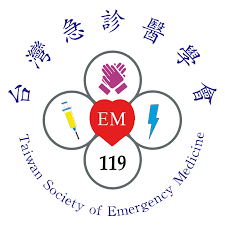 告示牌考生指引背景資料：派遣中心呼叫：載送29歲男性創傷患者一名，為機車騎士與汽車擦撞。目前意識清醒，患者主訴左側撞擊處疼痛，將即刻送達。於救護車上之生命徵候為：BP：104/75 mm/Hg、HR：121 beat/min、RR：22/min、Sat：94%、BT：36.5 ℃。測驗任務：請「操作」並「口述」情境中之任務，包括：在照護轉銜時交接資訊。依照ATLS儘速完成外傷初級及次級評估及相關處置（請在假人身上操作，語音由旁邊標準化病患發聲）。所需之設備、檢查及重要處置須向協助之團隊夥伴下口頭醫囑。若有檢查及檢驗之結果會在電腦螢幕呈現，由標準化護理師提供。向傷患解釋關鍵病情與相關之必要處置。注意事項：不需執行以下動作：個人基本防護裝備（口罩、隔離衣）。如欲實施身體評估或輔助儀器檢查，不需實際進行操作，可口頭詢問結果。詢問內容僅限「是非式問題」(Yes/No question)，如為開放性提問，考官將不予以回覆。只需做到：請依照提供的相關資料進行醫療評估與治療。與醫療夥伴之間的團隊合作。向病患解釋病情及說明治療之利弊，並完成知情同意之程序。測驗時間：15分鐘。相關檢查報告(以電腦播放，放置於診間桌面上/由標準化護理師點開檔案)評分表 測驗項目：團隊情境模擬   □單項技能操作測驗時間：15分鐘考生編號： (請翻下一頁)您認為考生整體表現如何：      評分考官簽名：                         考官指引暨回饋重點本題測驗項目：模擬情境操作。導演負責情境進展與回應理學檢查、考官負責評分與反饋。本站時間：15分鐘。測驗場景：急診室。導演任務：標準化用語：請情境導演於下列情境發生時，以平和語氣向考生講述以下回應，請勿超出建議內容。考官任務：評分說明及回饋重點：外傷病人的快速評估以及相關緊急處置，著重於反覆評估傷患及團隊合作。各單項評分只要缺少任一部分，即為"部分做到"。EMT交接：主動詢問創傷機轉及病史沒有做到：沒有詢問。部分做到：有詢問創傷機轉或病史任一項。完全做到：有詢問創傷機轉及病史任一項。（吃過藥敏感）。納入EMT為團隊成員，分派工作沒有做到：對EMT沒有任何指示。完全做到：曾主動指派EMT幫忙。外傷評估：評估呼吸道有無暢通及執行頸椎固定沒有做到：沒有評估呼吸道也沒有評估是否需要頸椎固定。部分做到：做到＂評估呼吸道＂或＂評估是否需要頸椎固定＂任一項。完全做到：做到＂評估呼吸道＂且＂評估是否需要頸椎固定＂。胸部理學檢查及置入胸管沒有做到：沒有做到胸部理學檢查且無置入胸管。部分做到：有執行胸部理學檢查或有置入胸管。完全做到：有執行胸部理學檢查且有置入胸管。評估循環（不穩定前有執行EFAST及骨盆是否穩定）沒有做到：沒有評估循環。部分做到：有執行E-FAST或有檢查骨盆是否穩固。完全做到：有執行E-FAST且有檢查骨盆是否穩固。評估意識及瞳孔沒有做到：沒有評估意識及瞳孔。部分做到：有評估意識或瞳孔任一項。完全做到：有評估意識且有評估瞳孔。以圓滾木方式翻身並檢查背部沒有做到：沒有檢查背部。部分做到：有檢查背部但沒有使用圓滾木方式翻身。完全做到：有檢查背部且有使用圓滾木方式翻身。依照ABCDE次序進行上述五點沒有做到：沒有完整評估ABCDE。部分做到：有評估ABCDE但沒有依照順序。完全做到：有評估ABCDE且依照順序。詢問受傷過程(外傷機轉)及受傷時意識狀況沒有做到：沒有詢問。部分做到：有詢問外傷機轉或受傷時意識狀況。完全做到：有詢問外傷機轉及受傷時意識狀況。詢問過敏史、過去病史及最近進食時間沒有做到：沒有詢問。部分做到：有詢問過敏史、過去病史及最近進食時間任一項。完全做到：過敏史、過去病史及最近進食時間三項。重要處置：不穩定時重新ABCDE評估及EFAST沒有做到：病況變化時沒有重新評估。部分做到：病況變化時有重新評估，但沒有照ABCDE順序或是沒有使用EFAST。完全做到：病況變化時有重新評估ABCDE且有使用EFAST。囑輸注Warm(37℃)之生理食鹽水或林格氏液1000mL沒有做到：沒有囑輸液治療。部分做到：有處囑輸液治療但沒有使用warm液體或小於1000mL。完全做到：有處囑輸液治療且使用warm液體至少1000mL。輸血及transamin 沒有做到：沒有輸血亦沒有給予transamin。部分做到：有輸血或有給予transamin任一項。完全做到：有輸血且有給予transamin。會診外傷科或一般外科或囑準備血管攝影或剖腹探查沒有做到：沒有上述任一項醫囑。完全做到：有提到上述任一項醫囑。團隊運作：明確指派工作並提醒護理師完成封閉式溝通沒有做到：沒有。部分做到：有明確指派工作但沒有察覺封閉式溝通未達成。完全做到：有明確指派工作且有察覺封閉式溝通未達成，並鼓勵團隊成員回應。病情改變時與團隊成員討論(Huddle)沒有做到：病情改變時沒有提醒團隊成員可能的診斷。部分做到：病情改變時有提醒團隊成員可能的診斷，但沒有設定團隊的目標。完全做到：病情改變時有提醒團隊成員可能的診斷，且有重新設定團隊的目標。會診時有利用ISBAR進行病患簡述沒有做到：僅ISBAR其中兩項以下。部分做到：僅ISBAR其中三或四項。完全做到：利用ISBAR完整交班(五項都有)。解釋病情：正確診斷及取得知情同意沒有做到：沒有正確診斷。部分做到：有正確診斷。完全做到：正確診斷且取得病患知情同意。回饋重點：反饋時請以下列四點做提問，可再針對學生表現給予個人化的建議。病人的診斷是什麼? 如何作出診斷的?病情改變時做了什麼事情? 為什麼?這次的模擬情境學到什麼?未來遇到類似的情境，怎麼在臨床實務做得更好?五、道具、耗材及診間示意圖指引標準化演員：標準化護理師、標準化EMT（及標準化外傷科醫師）、標準化病人，共三位。考場道具：模擬假人（可插管及電擊安妮，搭配生命徵象呈現螢幕。螢幕/筆電/平板：等可播放PTT（影像與檢驗數值呈現）。頸圈。聽診器。EKG monitor。BP monitor。pulse oximeter。nasal cannula(其他氧氣設備) 。插管備物（氣管內管、通條、喉頭鏡）。超音波示意性探頭。血品（PRBC 2U）。點滴輸液。手電筒。考場耗材：無耗材。考場配置示意圖：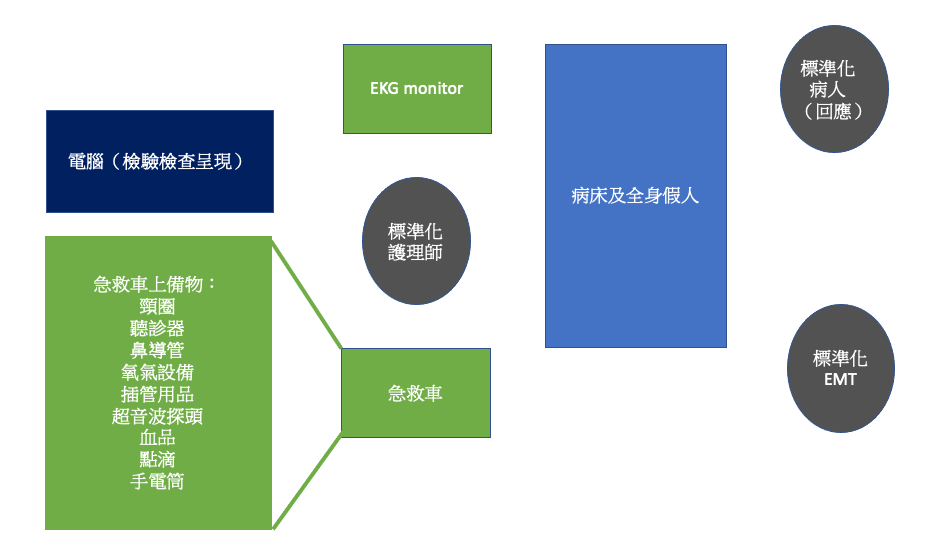 六、SP標準化病人指引(劇本)考題說明測驗任務：配合醫師執行外傷病患處置。回應考生原則考生有主動詢問才答。標準化病患於考試開始九分鐘後開始有病情變化，此時可主動提問(提示)考生(請見劇情對白)，此外不做任何提示及提問。劇情摘要臨床資料：程亦安，29歲男性，於今日上午騎機車與汽車相撞後撞到分隔島，現場機車車頭全毀。車速約五、六十公里/h，有戴全罩式安全帽。病患車禍後起初意識不完全清醒，於救護車上逐漸清醒，不記得事情發生完整經過。病患表示左側胸口疼痛。到院時意識清楚，生命徵象穩定。重要病史：吃：早上7時吃過早餐。過：右側自發性氣胸。藥：無藥物使用。敏：無過敏史。感：左側疼痛。主要症狀：目前意識清楚、呼吸困難、左側胸部擦挫傷及瘀傷合併疼痛、左側肋緣及左上腹壓痛、四肢活動正常、肌力對稱無變形、四肢多處擦傷。劇本對白例句(交接班)六、情境導演指引(劇本)劇本對白例句(病情解釋與臨床處置)六、標準化護理師指引(劇本) 回應考生原則配合考生執行醫囑，但不複誦醫囑。此外不做任何提示及提問。下醫囑後依據考生醫囑點開對應投影片檔案，由考生自行評估。劇本對白例句(臨床處置)六、標準化EMT、標準化創傷科醫師指引(劇本)(此標準化演員亦會擔任被會診醫師)回應考生原則情境開始時主動自我介紹及簡述病患傷情(見標準化台詞)，在此之後考生有主動詢問才答。標準化EMT於初步評估完後離開(或第九分鐘之後)。此期間考生若有其他指示可協助，除固定台詞及依指示幫忙外不做任何提示及建議。劇情摘要臨床資料：程亦安，29歲男性，於今日上午騎機車與汽車相撞後撞到分隔島，現場機車車頭全毀。車速約五、六十公里/h，有戴全罩式安全帽。病患車禍後起初意識不完全清醒，於救護車上逐漸清醒，不記得事情發生完整經過。病患表示左側胸口疼痛。到院時意識清楚，生命徵象穩定。重要病史：吃：早上7時吃過早餐。過：右側自發性氣胸。藥：無藥物使用。敏：無過敏史。感：左側疼痛。院前理學檢查及處置：意識清楚、雙側瞳孔等大、呼吸淺快、左側胸部擦挫傷及瘀傷、左側肋緣及左上腹壓痛、四肢關節活動正常、肌力對稱無變形、四肢多處擦傷、微血管填充時間約兩秒。劇本對白例句(交接班)標準化創傷科醫師(由標準化EMT擔任)回應考生原則傾聽為主，以開放式的問句詢問狀況。評分項目：(10-15項)評分項目：(10-15項)評量考生  0     1      2評量考生  0     1      2評量考生  0     1      2評量考生  0     1      2操作技能技術表現操作技能技術表現沒有做到部分做到完全做到註解EMT交接主動詢問創傷機轉及病史。EMT交接納入EMT為團隊成員，分派工作。外傷評估評估呼吸道有無暢通及執行頸椎固定。外傷評估胸部理學檢查及置入胸管。外傷評估評估循環（EFAST及骨盆是否穩定）。外傷評估評估意識及瞳孔。外傷評估以圓滾木方式翻身並檢查背部。外傷評估依照ABCDE次序進行上述五點。外傷評估詢問受傷過程（外傷機轉）及受傷時意識狀況。外傷評估詢問過敏史、過去病史及最近進食時間。重要處置不穩定時重新ABCDE評估及EFAST。重要處置囑輸注Warm（37℃）之生理食鹽水或林格氏液1000mL。重要處置輸血及transamin。重要處置會診外傷科或一般外科或囑準備血管攝影或剖腹探查。團隊運作明確指派工作並提醒護理師完成封閉式溝通。團隊運作病情改變時與團隊成員討論（Huddle）。團隊運作會診時有利用ISBAR進行病患簡述。解釋病情正確診斷及取得知情同意。整體表現說明差1分待加強2分普通3分良好4分優秀5分整體表現評分情境考官回應建議內容瞳孔檢查。瞳孔雙側為 3mm/3mm，皆有light reflex。胸部觸診及敲診。敲診：左側dullness；聽診：左側decreased；問及其他PE一律回答目前沒有明顯異常。檢查背部。無明顯外傷，anal tone目前正常。1st EFAST (立即給) 。左側有mild to moderate pleural effusion；問及其他一律回答目前沒有明顯異常。8分鐘情境改變標準化EMT退場。標準化病人主動提示冒冷汗。重新監測生命徵象。BP：79/65 mm/Hg，HR：131 beat/min，Sat：98%，RR：18/min，BT：36.5℃。(2nd EFAST)-Recheck(立即給) 。左側有moderate pleural effusion；Morrison pouch與spleno-renal recess皆有腹水堆積；問及其他一律回答目前沒有明顯異常。第12分鐘病況穩定重新監測生命徵象。BP：100/71 mm/Hg，HR：101 beat/min，Sat：98%，RR：18/min，BT：37.5 ℃。13分鐘護理師給予電腦斷層影像。若在之前有表示要安排檢查。14分鐘外傷科leader到場。請住院醫師進行彙報。交班架構考生發問標準化病患回應基本問診先生請問您的大名?醫師你好，我叫程亦安。基本問診請問您現在哪裡不舒服?我應該是發生車禍，現在左側胸口很痛，有點呼吸困難。基本問診請問您還記得當時是怎麼發生的嗎?我太不記得是怎麼發生的，我只知道我是直行，好像跟一台汽車碰撞。基本問診您記得當時時速?有戴安全帽嗎?我有戴全罩式安全帽，時速大概五、六十吧。吃請問您最後一餐什麼時候吃?今天早上七點。過過去有什麼疾病?右側自發性氣胸。藥有在使用什麼藥物?沒有。敏過敏史?沒有。問診補充問診補充假使還有問其他的問題一律回答”不太記得”。身體檢查我現在要幫您做一些身體檢查，可能會造成您的不適?也需要脫除您的衣物?請問您同意嗎?同意。頭部無明顯異常。頸部無頸部後側壓痛，病人可以轉動頸部。胸部左胸側面有劇烈壓痛。腹部左上腹略為壓痛。四肢四肢關節之主動及被動活動度沒有問題，目前沒有麻木或無力的症狀。背部背部無明顯壓痛。身體檢查補充身體檢查補充如有問及其他的問題一律回答”沒有不舒服”。處置我們發現您目前有左側肋骨骨折合併血胸的狀況，可能需要置入胸管治療。請問您同意嗎?同意。劇情變化(8分鐘後)劇情變化(8分鐘後)醫師!我怎麼一直在冒冷汗? (主動提示)您現在有休克的狀況，可能需要輸血治療。請問您同意嗎?同意。您現在可能有腹內出血的狀況，需要進一步做電腦斷層合併顯影劑注射檢查。請問您同意嗎?同意。您現在有急性的腹內出血，需要進一步做血管攝影進行止血。請問您同意嗎?同意。處置補充處置補充對於醫師提出的所有介入性的檢查或治療可一律回答”同意”。(如果沒有指示)除劇情設計外，不主動提出疑問，也不需諮詢本身病況。問及家屬?家屬都同意。病歷架構醫師對SP說的話SP的回應或提問起始問診。病患表示左胸疼痛，呼吸困難。胸部觸診標準病患左胸側面有劇烈壓痛。腹部觸診及檢查薦腸骨關節壓痛感標準病患左上腹側面有明顯瘀傷及壓痛，恥骨上輕微壓痛。詢問受傷過程及外傷機轉。標準病患騎125 C.C.機車於聯外道路與汽車擦撞，有戴安全帽，安全帽不確定有無脫落，車速有時速60公里以上。詢問受傷時意識狀況。標準病患人忘記受傷時狀況，曾短暫昏迷。檢查頭頸外觀及頸部活動無頸部後側壓痛，病人可以轉動頸部。檢查四肢關節活動主要四肢關節之主動及被動活動度沒有問題。檢查背部背部無明顯壓痛。詢問過敏史、過去病史及最近進食時間標準病患無藥物食物過敏，之前曾經有過氣胸(右側)，早上7時有吃早餐。向病患解釋胸管置入。病患表示了解並簽署同意書。8分鐘情境改變自訴：我怎麼一直在冒冷汗。向病患解釋相關侵入性治療。病患表示了解並簽署同意書。向病患解釋相關診斷。病患表示了解並詢問後續治療。病歷架構醫師對護理師說的話護理師的回應或提問移除髒濕衣物協助去除污衣、更衣。有被交待使用烤燈才使用。檢查背部有囑護理師增加人手以滾輪式檢測背部。再找EMT協助滾輪式翻身。囑使用EKG monitor、BP monitor及pulse oximeter監測生命徵象、使用nasal cannula。護理師依照醫囑使用該類儀器及裝置。囑EKG、CXR、plevic x-ray檢查。立即提供相關影像檢查。8分鐘情境改變重新監測生命徵象(等醫師醫囑後執行) 。BP：79/65 mm/Hg、HR：131 beat/min、Sat：98%、RR：18/min、BT：36.5 ℃。囑輸注Warm(37℃)之生理食鹽水或林格氏液1000mL。進行此項治療。檢測血液生化常規、ABO血型、備血及輸血。進行此項治療、提供相關抽血報告。囑transamin進行此項治療。胸管功能是否正常?功能正常，現引流出暗紅色胸水500ml第12分鐘病情趨穩定重新監測生命徵象(等醫師醫囑後執行) 。BP：100/71 mm/Hg、HR：101 beat/min、Sat：98%、RR：18/min、BT：36.5 ℃。第13分鐘給予腹部電腦斷層。提供CT影像檢查。交班架構考生發問標準EMT回應自我介紹(主動)NA醫師您好，我是EMT2王大明。狀況交班(主動)NA這位病患是一位29歲男性，機車騎士與汽車相撞。目前意識清醒，生命徵象穩定。請問當時是怎麼撞的?目擊者說是機車直行，時速大概五、六十，與對向左轉汽車對撞。請問現場看起來怎麼樣?機車車頭幾乎全毀，病患被撞飛到安全島，全罩安全帽是我們移除的。本來不太清醒但到車上全醒了。吃請問他最後一餐什麼時候吃?今天早上七點。過過去有什麼疾病?右側自發性氣胸。藥有在使用什麼藥物?沒有。敏過敏史?沒有。感現在感覺怎麼樣左側胸口疼痛。身體檢查及處置初步評估如何?身上有什麼傷？他現在狀況是什麼? (此等問句都視為有問)意識清楚、雙側瞳孔等大、呼吸淺快、左側胸部擦挫傷及瘀傷、左側肋緣及左上腹壓痛、四肢關節活動正常、肌力對稱無變形、四肢多處擦傷、微血管填充時間約兩秒。給予頸圈長背板固定及簡單包紮，高級心理支持。納入團隊EMT你可以幫我____嗎?好的，醫師。(如果沒有指示)待在病患頭側，默默做出抄寫資料和觀察現場情形的動作，不主動提供協助，不做額外提示建議。初步評估或第七分鐘後跟醫師說：醫師不好意思，我先返隊，之後再來拿器材。（離開考場）病歷架構考生說的話創傷科醫師的回應或提問14分鐘主動出現我是創傷科主治醫師，收到訊息有一個重大創傷的病人，所以過來看一下。請問病人是什麼狀況?